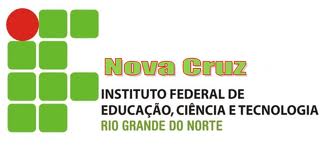 Café na avenida: certo ou errado?Um fato estranho aconteceu em minha cidade. O prefeito interditou a avenida principal para secagem de café, provocando muita polêmica.Um cafeicultor pediu um espaço ao prefeito alegando que a colheita estava atrasada por causa da chuva, como a safra foi muito grande ele já não possuía espaço suficiente para secar café. Segundo ele, e o prefeito não cedesse um espaço, ele teria que parar com safra e demitir duzentos trabalhadores rurais.Algumas pessoas estão revoltadas com a atitude do prefeito, mas outras consideram que ele está certo.Os que são contra dizem que o prefeito agiu com intenções políticas, porque é candidato à reeleição; dizem ainda que a medida atrapalhou o trânsito; que a população não foi avisada com antecedência e que essa atitude abre precedentes para outros produtores solicitarem o mesmo benefício, caso fiquem em dificuldades.Os que são favoráveis dizem que a medida impediu a demissão dos trabalhadores, que a avenida é larga o suficiente para ser usada em mão dupla e que será utilizada por pouco tempo, aproximadamente trinta dias.Eu penso que com a pista interditada havia possibilidade de acontecer acidentes, visto que a interdição da avenida não foi mesmo comunicada com antecedência à população. Esta avenida é uma das mais movimentadas de minha cidade, pois dá acesso ao distrito industrial, à usina de açúcar e álcool e à rodovia estadual próxima, portanto não deveria estar sendo usada dessa forma.Penso ainda que o fazendeiro deveria ter construído outros terreiros para secar café ou tentar encontrar outra solução sem incomodar os cidadãos, pois acredito que dinheiro não é problema para ele, já que como foi publicado no jornal da cidade o cafeicultor é o maior produtor da região.Apesar de algumas pessoas garantirem que o decreto do prefeito é legal, porque está previsto na lei orgânica do município em seu artigo 94, o promotor de justiça afirmou que “a medida é juridicamente discutível”.Portanto, sou contra a colocação do café na avenida porque privilegia alguns em detrimento de outros, abre precedentes e atrapalha o trânsito da cidade.skip to main | skip to sidebar Texto 12-  Olimpíadas de  Língua PortuguesaLeia atentamente o texto e observe que para estruturar o processo de argumentação o autor lança mão de outras vozes. Quem são essas outras vozes? Comente o posicionamento de cada uma delas em relação a questão discutida.Qual o pensamento do autor em relação a essa questão? Como podemos identificar o posicionamento do autor? As citações usadas pelo autor nos parágrafos 4 e 5 são diretas ou indiretas? Comente. No penúltimo parágrafo temos dois fragmentos textuais em destaque. Ambos são atribuídos a outra voz. Releia atentamente o parágrafo e responda:Porque “a medida é juridicamente discutível” está entre aspas?  Justifique. Ainda no penúltimo parágrafo o autor confronta duas vozes, a qual delas é atribuída maior valor? Justifique. Curso: Disciplina: Língua PortuguesaProfessora: Elis BetâniaAluno (a): 